OŠ ANDRIJE  PALMOVIĆA Školska ulica 15, RasinjaRasinja, 28.8.2023.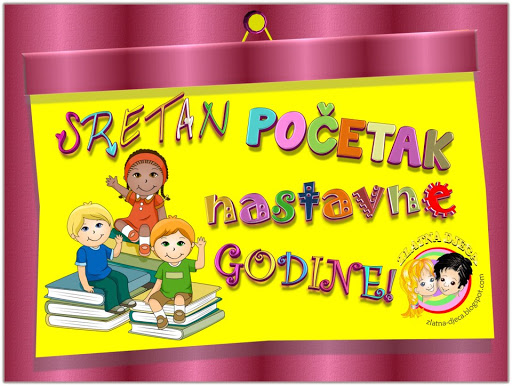 Ponedjeljak, 4.9.Utorak, 5.9.Srijeda, 6.9.Četvrtak, 7.9.Petak, 8.9.KREM NAMAZ  - ČAJSIR S VRHNJEM I ŠPEKPILETINA U UMAKUHAJDINSKA KAŠASALATA - BRESKVAVARIVO OD MAHUNASLADOLED ŠPAGETE BOLOGNESESALATAMARELICAPonedjeljak, 11.9.Utorak, 12.9.Srijeda, 13.9.Četvrtak, 14.9.Petak, 15.9.MUESLI ČOKOLINOGROŽĐEPUŽIĆI S PILETINOMSALATA GRAH VARIVOŠLJIVEHRENOVKA-ŠPINATPIRETUNA BURGERSOKPonedjeljak, 18.9.Utorak, 19.9.Srijeda, 20.9.Četvrtak, 21.9.Petak, 22.9.PAŠTETA I ČAJRAJČICAPILEĆI STROGANOFKRUMPIRKOLAČGRAH VARIVO CRNO GROŽĐE SVINJETINA U UMAKUPROSO-SALATABRESKVATJESTENINA S TUNOM I POVRĆEMKUPUS SALATA-NEKTARINAPonedjeljak, 25.9.Utorak, 26.9.Srijeda, 27.9.Četvrtak, 28.9.Petak, 29.9.HOT DOGJOGURTPEĆENA PILETINAKRPICE SA ZELJEMSALATAVARIVO OD LEĆEKRUŠKASVINJETINASATARAŠ RIŽAŠLIVEPANIRANI OSLIĆKRUMPIR CRNO GROŽĐE